商城县卫生健康委对诚信教育活动再宣传为进一步弘扬诚实守信的价值观，推动社会信用体系建设，增强全社会诚信意识，营造优良信用环境，4月30日下午，商城县卫生健康委开展诚信主题宣传教育活动，营造浓厚的诚信文化宣传氛围。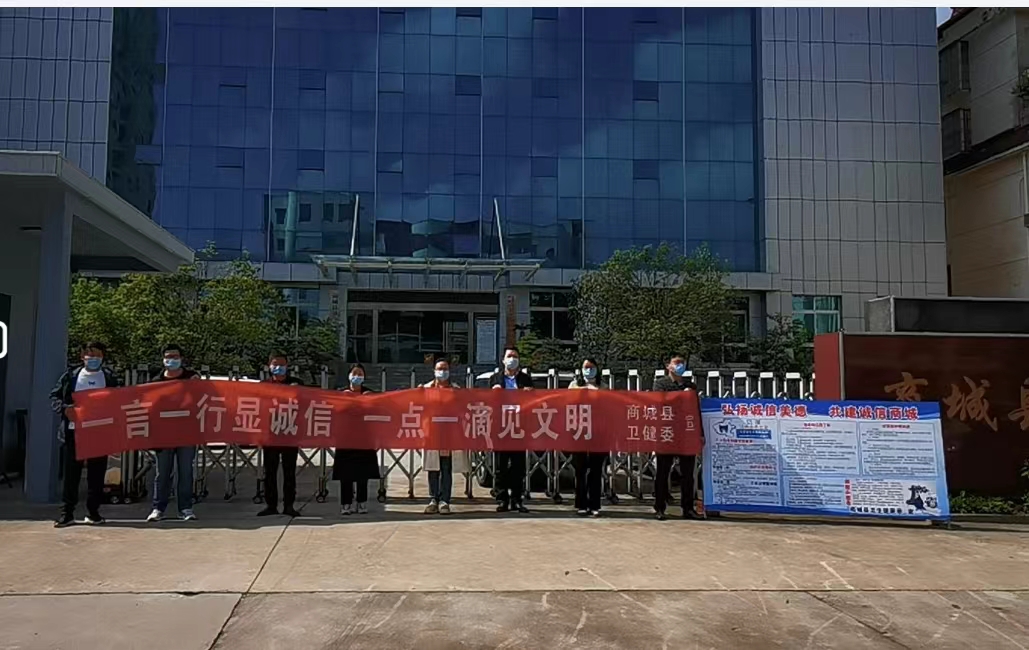 活动中，充分利用展版、条幅、电子屏、发放宣传手册等方式进行广泛宣传，并提出要积极培育诚信文化，要言必信，行必果，在单位上下营造“我为诚信添光彩，商城因我更精彩”、“一言一行显诚信，一点一滴见文明”的良好氛围，形成人人讲诚信、事事做诚信的工作生活环境；要大力开展卫生健康诚信宣传教育活动，充分利用电视、网络、微信等媒体，弘扬诚信文化，普及信用知识，曝光失信案例，提高全民卫生健康信用意识，营造守信激励、失信惩戒的浓厚氛围；要以企业环境信用评价为基础，严厉打击卫生健康违法行为，督促企业事业单位自觉履行卫生健康法定义务和社会责任，开展守信激励和失信联合惩戒，助力打好疫情防控攻坚战。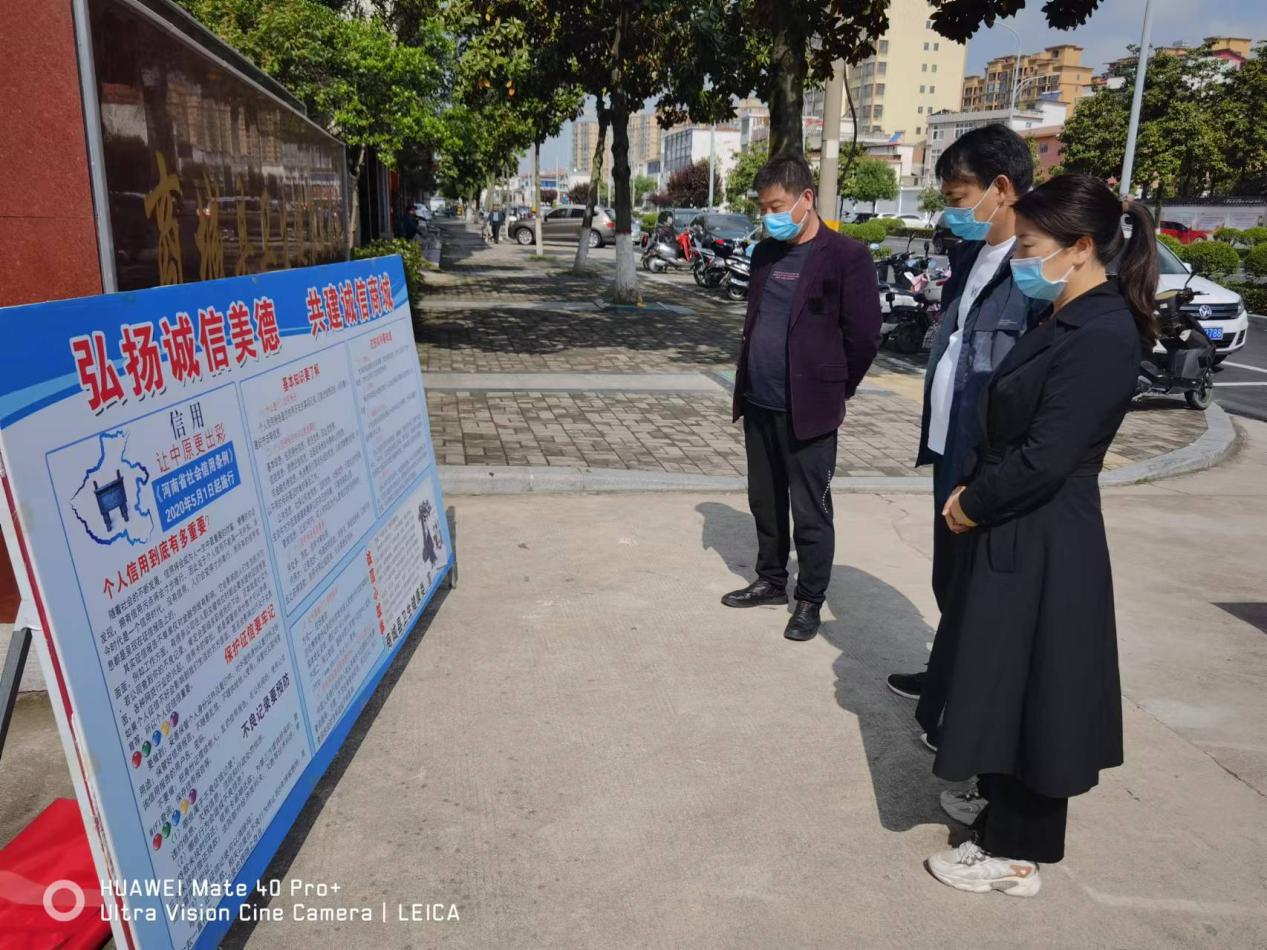 通过本次诚信主题宣传教育活动，进一步普及了社会信用体系建设的相关政策知识，有效提高了干部职工的诚信意识，大家纷纷表示，要把诚信建设摆在重要位置，贯穿于工作各个环节，逐步形成重信誉、守信用、讲信义的工作生活环境，塑造卫生健康部门良好的对外形象，不断推动我委的文明创建工作深入开展。2022年5月5日        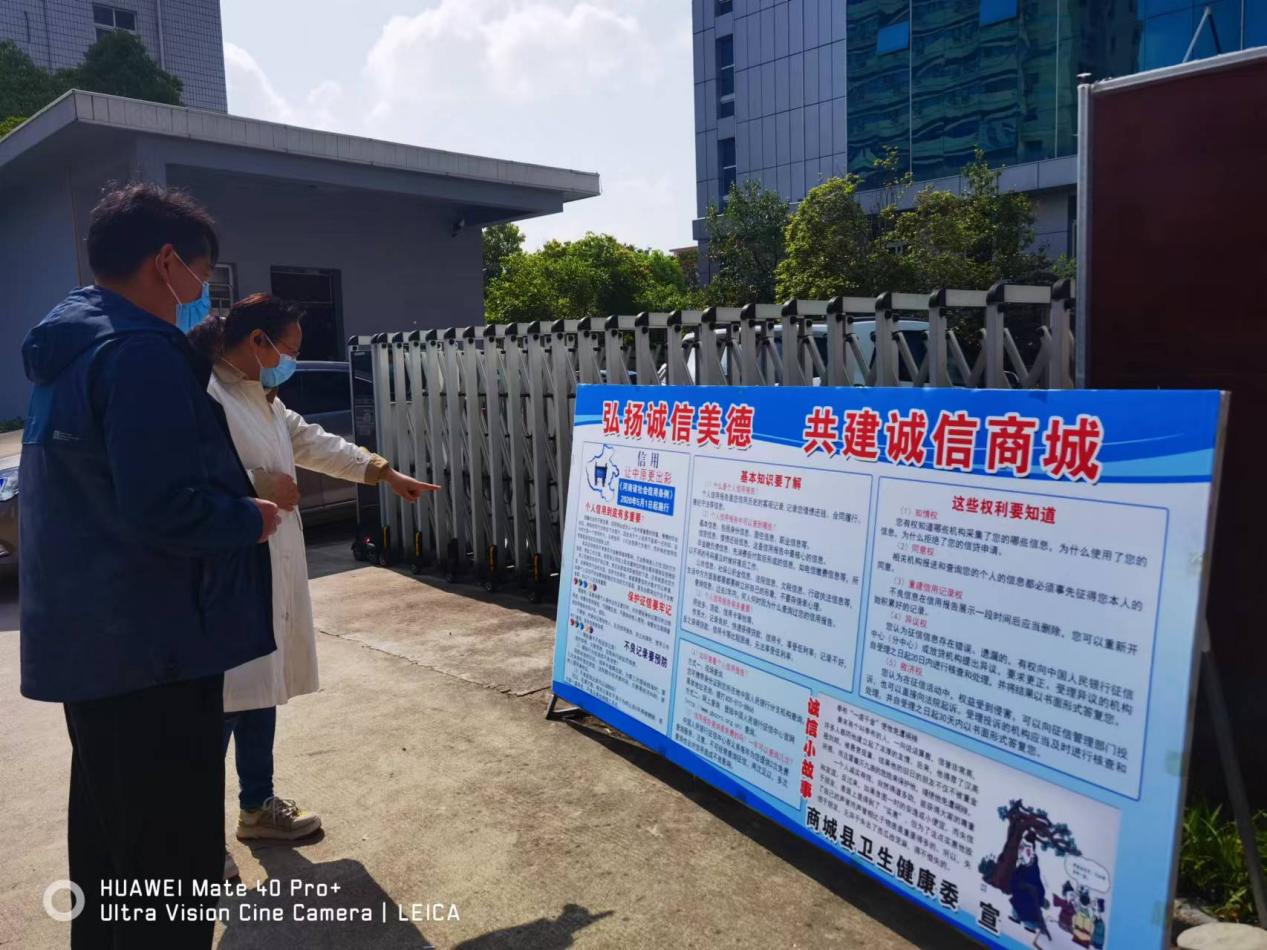 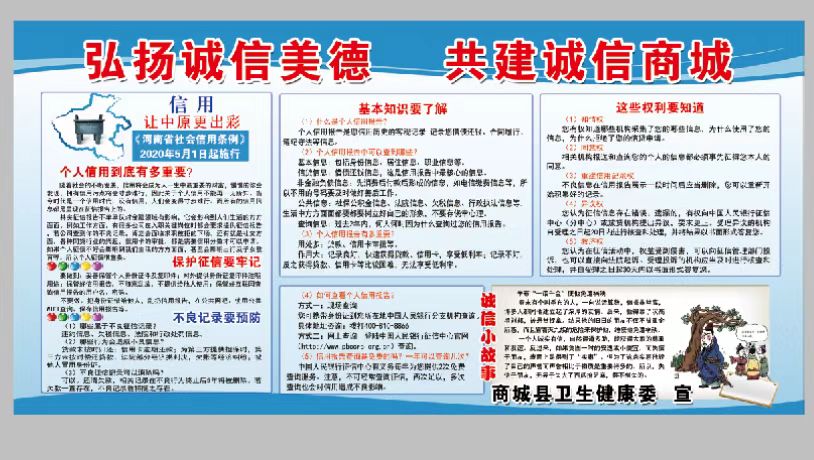 